Egzamin z języka rosyjskiego semestr VI (matura)Imię i nazwisko słuchaczki / -a …………………………………………………………………….    Semestr ………………………………Przeczytaj tekst i zaznacz znakiem x, które z podanych niżej zdań są zgodne z jego treścią, a które nie.День без машиныДень без автомобилей отмечается ежегодно 22.09 и это кампания международного масштаба. Тысячи городов в этот день закрывают улицы для автомобилей. Идея впервые появилась в 1998 году во Франции. Кампания направлена на формирование экологического поведения и распространение информации о негативных последствиях от использования автомобиля. Благодаря ей организаторы надеются, что больше людей станет пользоваться городским транспортом и убедится, что жизнь в городе без машины возможна и прятна. Кампания тоже помогает уменьшить шум и загрязнение воздуха в городе.Вопрос, можно ли уменьшить использование частных автомобилей? Возможно ли, чтобы за окном было тихо, чтобы у дома находился газон вместо автостоянки, чтобы город был здоровым и приятным местом? Конечно. Но это не может произойти без вашего участия, участия ваших родствнников, друзей, соседей. Что можно сделать?Перемещайся по городу пешком, на автобусе, трамвае, метро или на велосипеде.Поддерживай деятельность по мере сокращения автомобильного движения.Делай покупки в магазине рядом с твоим домом.Будь противником использования зелёных зон для строительства автомобильных дорог.Поддерживай транспортные решения дружественные людям и окружающей среде.Podaj polskie odpowiedniki rosyjskich wyrażeń:забронировать номер  - …………………………………………………озоновая дыра - ……………………………………………………экономить воду - …………………………………………………платить наличными / картой - ………………………………………….сдать багаж - …………………………………………………………….получиь посадочный талон - ……………………………………………ручная кладь - ……………………………………………………………паспортный контроль- …………………………………………………..пройти на посадку - ……………………………………………………..контроль безопасности- …………………………………………………Uzupełnij dialog. Spośród zdań a-e wybierz właściwe. Jedno zdanie jest zbędne.- Добрый день. Дайте, пожалуйста, ваш паспорт . - (1) ........................	- У Вас есть багаж?- (2) ...................- Поставьте, пожалуйста, его на весы.- (3) ...............- Всё в порядке. Вот Ваш посадочный талон.- (4) .............- Поднимитесь на второй этаж на паспортный контроль.Uzupełnij luki w zdaniach podanymi wyrazami.(потепление, полезных, выращивать, воздуха, желудей, окружающей, углекислого)Меня всегда интересовали проблемы ............................................ среды. Большие города всё чаще сталкиваются с проблемой чистого ........................................ ........................................ дубы не так сложно, нужно только желание.В настоящее время наблюдается повышение уровня ................................. газа в атмосфере.Учёные считают, что глобальное ..................................... изменти землю до неузнаваемости.Добыча .................................... ископаемых повлияла на повышение уровня парниковых газов.В прошлое воскресенье прошёл сбор ................................ для лесных питомников Московской области.Przeczytaj tekst na temat oferty wycieczki i wybierz zgodnie z treścią a, b lub c.       Экскурсия для учеников по музею-панораме «Бородинская битва»Интерактивная костюмированная программа (występ kostiumowy) для школьников. Они примут участие в осмотре экспозиции музея-панорамы  «Бородинская битва», которая посвящена Отечественной войне 1812 года. Ученики увидят батальную живопись (malarstwo batalistyczne), гравюры и скульптуры (drzeworyty i rzeźby), портреты героев войны. Ученики в залах музея познакомятся с образцами обмундирования и оружия (przykładami umundurowania i broni). В игровой форме школьники познакомятся с особенностями солдатского и крестьянского быта начала XIX века, примерят исторические костюмы – военные мундиры и наряды крестьянских девушек и парней той поры. Вторая часть это тематическая экскурсия «Москва дорогами 1812 года». Во время экскурсии школьники узнают много интересного у профессионального экскурсовода. В экскурсию входит показ памятных мест, неразрывно связаных с историей Москвы 1812 года. Ученики примут участие в интелектуальной викторине, где за правильный ответ полагается сувенир.Opisz fotografię(kto, co, gdzie, co robi, pogoda) i odpowiedz na pytania: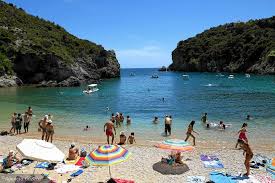  Zadanie na celujący: Coraz więcej młodych ludzi wyjeżdża za granicę w poszukiwaniu pracy. Co jest tego przyczyną? Konieczność czy chęć przeżycia przygody? Wypowiedź pisemna powinna zawierać ok. 150 -200 słów. правдафальш1День без автомобилей отмечается ежегодно двадцать второго сентября. 2В этот день открывают улицы для автомобилей и мотоциклов.3Экологическая камания помогает уменьшить шум и загрязнение воздуха в городе.4Чтобы за окном было тихо перемещайся по городу пешком, на велосипеде или городским транспортом.5Делай покупки в супермаркете.6Будь противником строительства дорог в зелёных зонах.7Теперь уже слишком поздно предпринимать действия чтобы город был здоровым и приятным местом.